 zondag  13 februari 2021 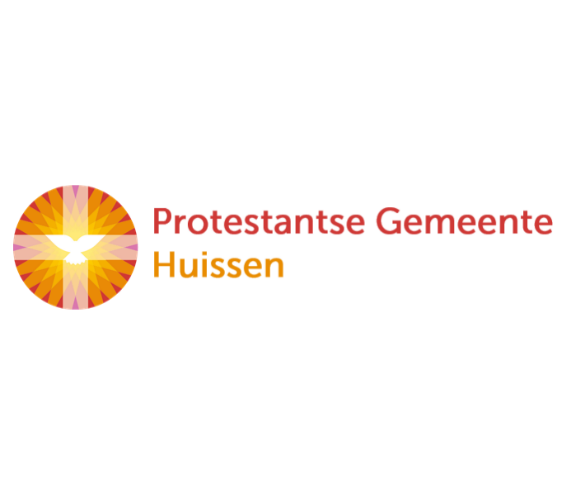 
6e zondag na Epifanie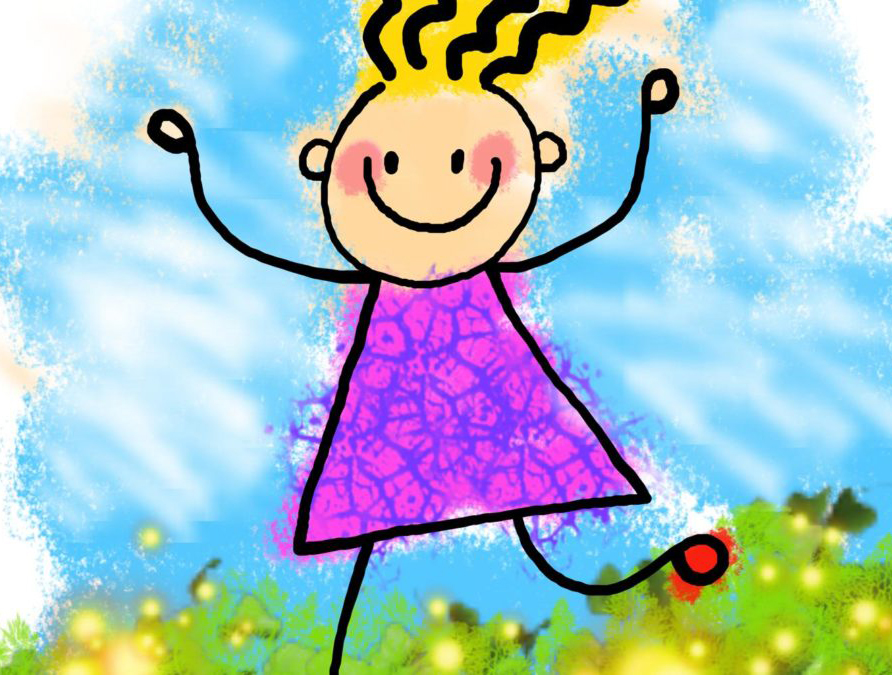  			Voorganger:    	ds. Matthijs Glastra
			Organist:     	Paul Ballhaus	
 			Lector: 		Mart Zijlema             		U kunt deze viering ook volgen via
     	                    www.kerkdienstgemist.nl 
OrgelmuziekDe klok luidt – het wordt stilDrempellied: Lied 296Refrein:Die de morgen ontbooden het licht hebt geroepen,zegen ons ook met uw licht!   1 Ondoofbaar vuur,over ons opgegaan als een zon,vat ons samen in uw stralen,doe ons gedijen in uw ogen!Refrein    2 Die de weerstand van de nacht wilt breken,onze toekomst aan het donker afdwingt,Refrein
Welkom en begroetingZullen we samen bidden: God,
we zijn bij elkaar
op zoek naar stilte
naar leven en liefde
naar onszelf
naar UGOD 
LAAT UW LICHT OVER ONS OPGAAN
WEES VOOR ONS LIEFDE DIE BLIJFTRefrein van lied 296Die de morgen ontbooden het licht hebt geroepen,zegen ons ook met uw licht!                          			                                    (gemeente gaat staan)Begroeting:      v: 		Onze hulp is in de Naam van de Heer      a:		SCHEPPER EN BEHOEDER  VAN ALLE LEVEN      v:		God, laat  uw licht over ons leven schijnen
      a:		UW LIEFDE OVER AL ONZE DAGEN
      v:		Wij groeten elkaar       a:		IN DE NAAM VAN DE VADER, DE ZOON		EN DE HEILIGE GEEST. AMEN.Zingen Psalm 145: 1 en 3 met antifoon 514 c
            Anifoon -  Psalm 145: 1 en 3 – AntifoonAntifoon: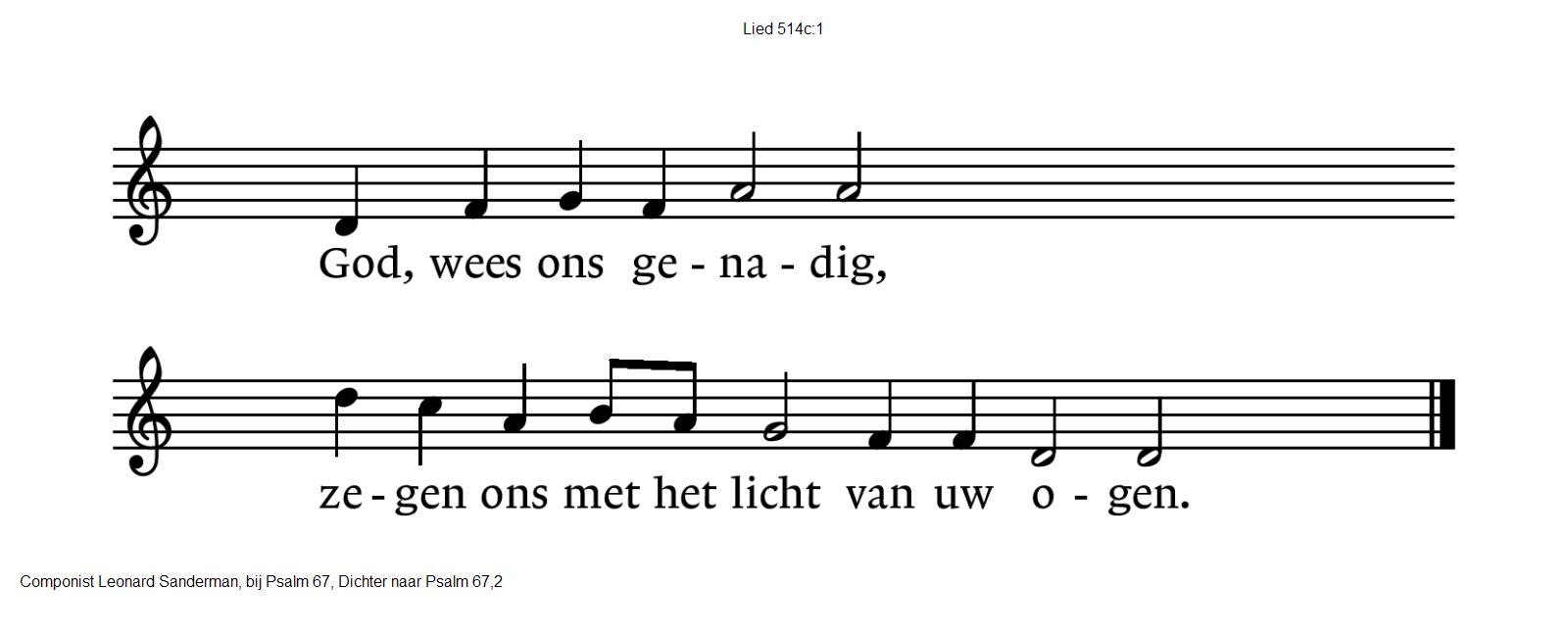 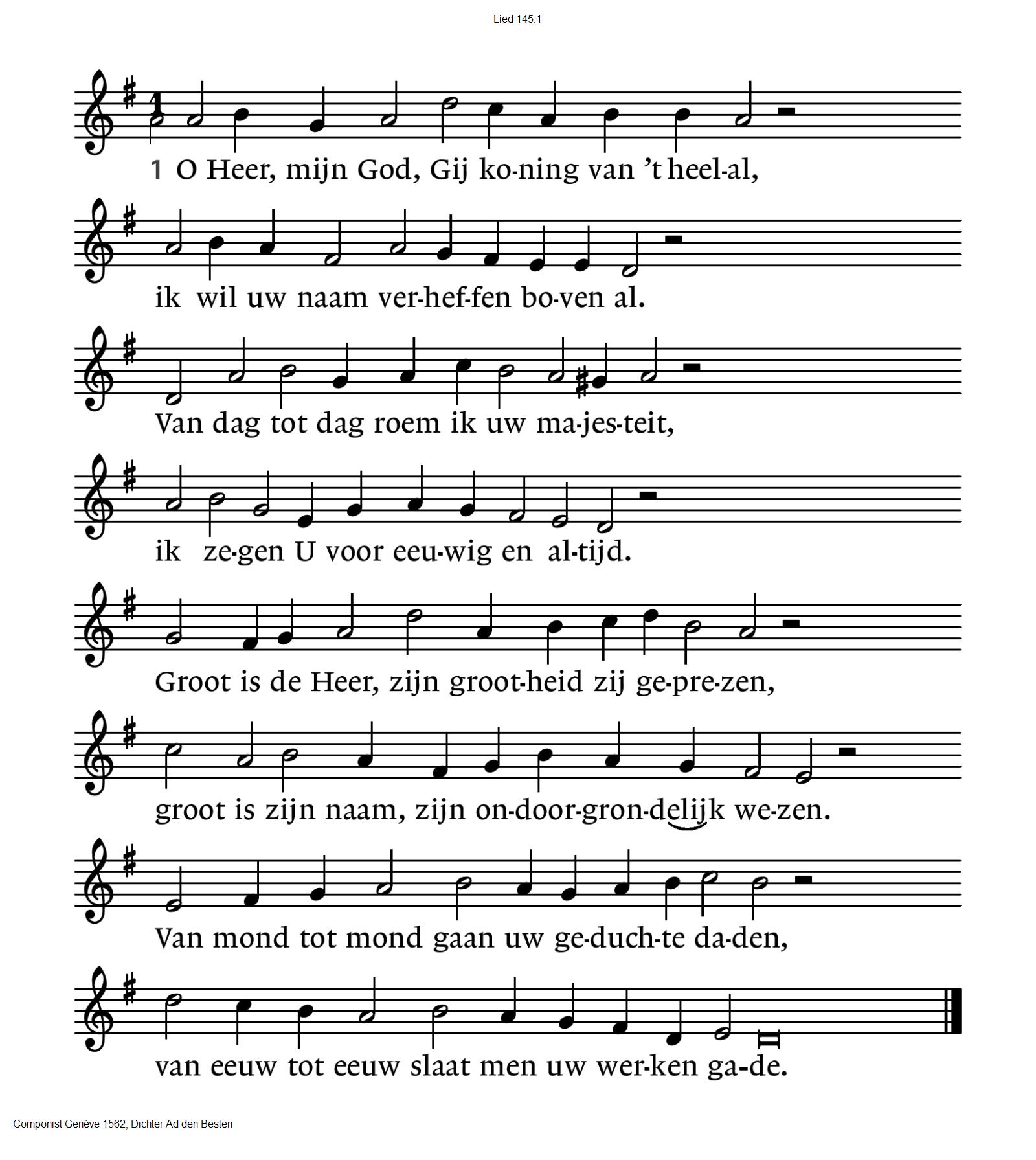 3|: Genadig en barmhartig is de Heer,lankmoedig en vol goedheid altijd weer.Hij toont zijn gunst aan alles wat Hij schiep,al wat Hij uit de schoot der aarde riep.U loven, Heer, de werken van uw handen,de hemelen, de zeeën en de landen.U zegenen, o Heer, uw hartsbemindendie elke dag uw goedheid ondervinden.        Antifoon:God, wees ons genadig,zegen ons met het licht van uw ogen.                    (gemeente gaat zitten)

Morgengebed uit Ierland  https://youtu.be/4eSfhF9DR3EAn Irish Prayer:As I arise today, 
may the strength of God pilot me,the power of God uphold me,the wisdom of God guide me.May the eye of God look before me,the ear of God hear me,the word of God speak for me.May the hand of God protect me,the way of God lie before me,the shield of God defend me,the host of God save me.May Christ shield me today.Christ with me, Christ before me,Christ behind me,Christ in me, Christ beneath me,Christ above me,Christ on my right, Christ on my left,Christ when I lie down, Christ when I sit,Christ when I stand,Christ in the heart of everyone who thinks of me,Christ in the mouth of everyone who speaks of me,Christ in every eye that sees me,Christ in every ear that hears me.AmenKyrielied: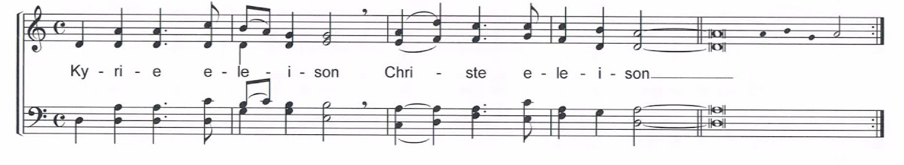 Zingen: “Gelukkig de mens” (uit bundel Tussentijds, 59)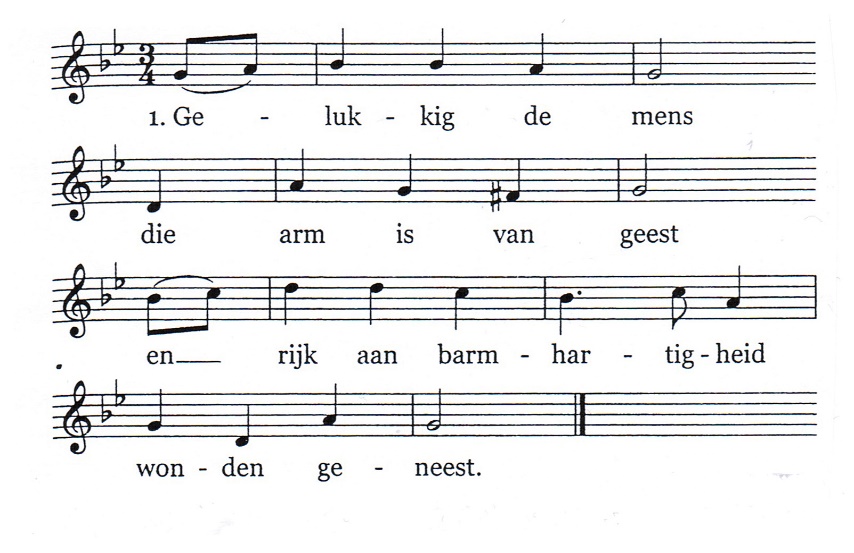 Gelukkig de Gelukkig de mensdie droefheid ontmoeten door zijn blijmoedigheidwonderen doet.Gelukkig de mensdie zuiver van hart,gewapend met eerlijkheideigenwaan tart.
Gelukkig de mensdie niet eerder zwichttot hij in gerechtigheidvrede hier sticht.Gelukkig de mensdie dit heeft volbrachten ons in de duisternislicht heeft gebracht.Gelukkig de mensdie Hem kan verstaandie ons in die menselijkheidvoor is gegaan.We lezen Lucas 6 : 17-26Als antwoord zingen we: 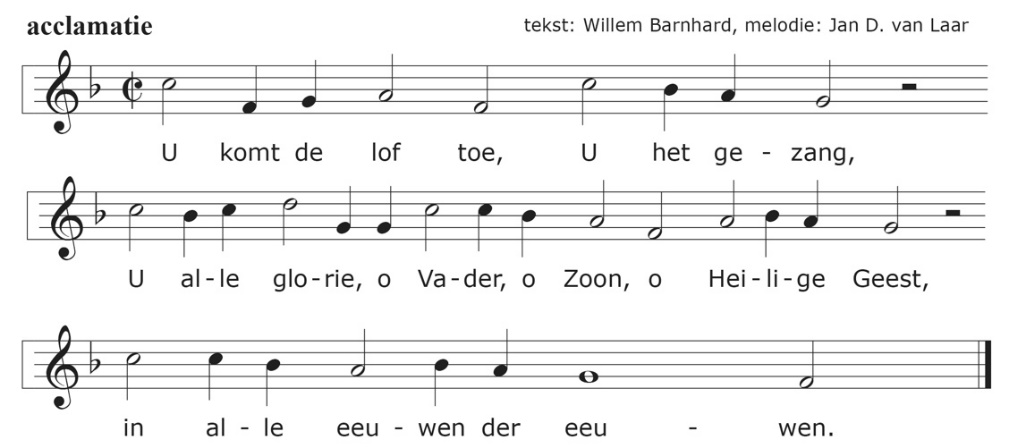 Overweging 

Meditatieve muziekZingen Lied 422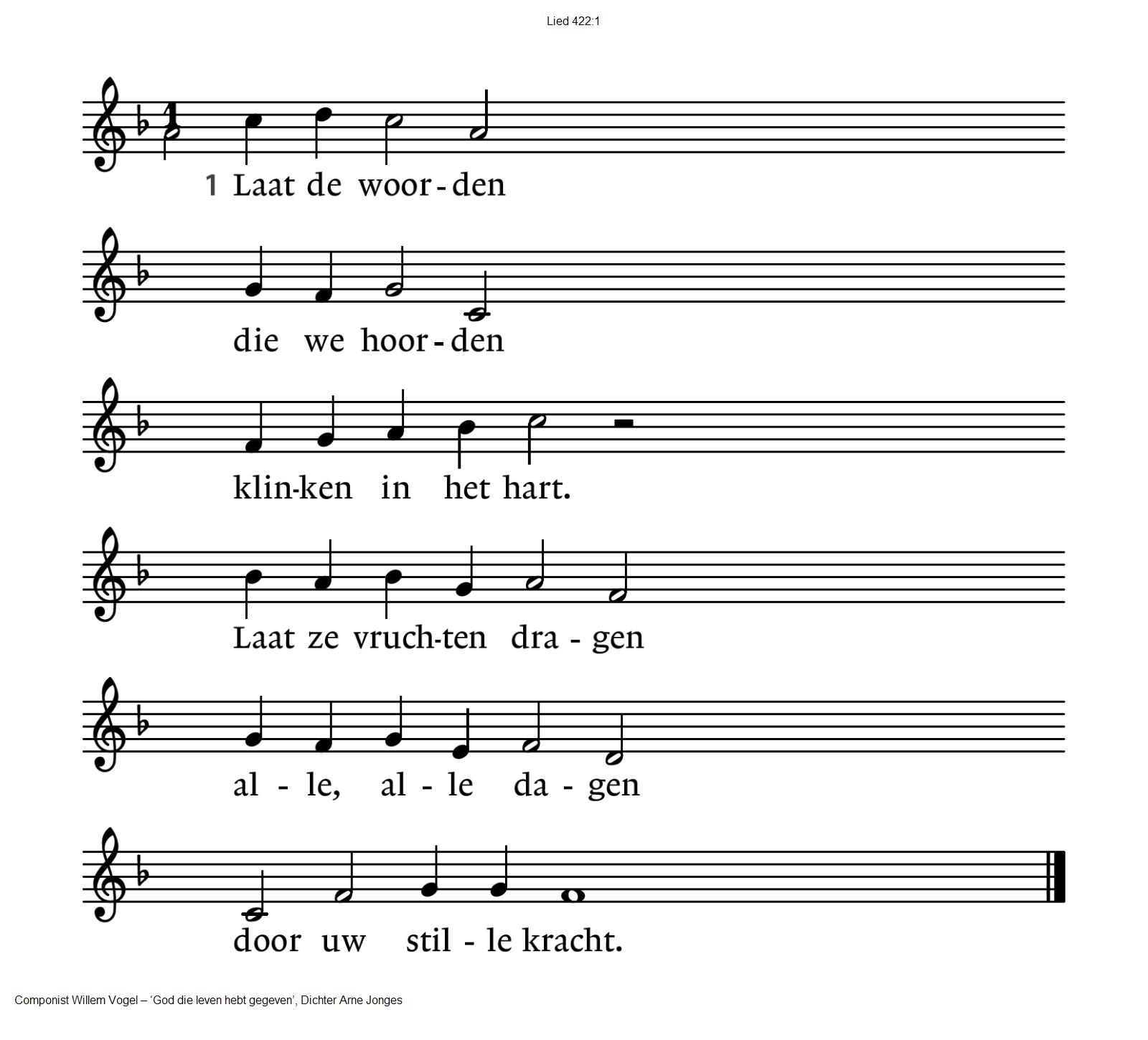 Collecte: Gebeden – moment van stilte – Onze Vader
        als acclamatie zingen we Lied 368c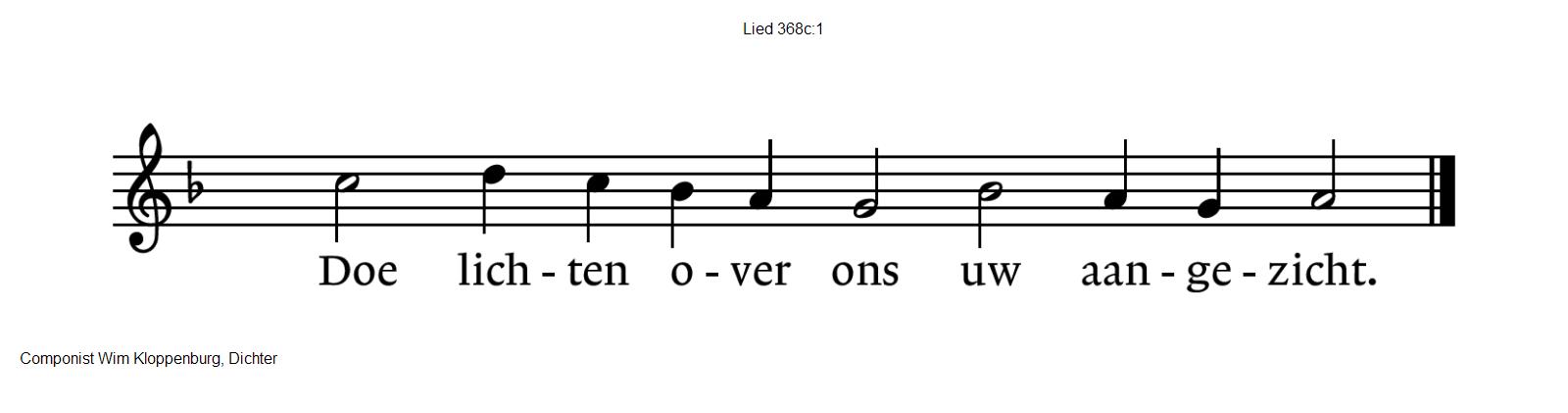  	Onze Vader die in de hemel zijt,
 	Uw naam worde geheiligd.
 	Uw koninkrijk kome,
 	Uw wil geschiede, op aarde zoals in de hemel. 	Geef ons heden ons dagelijks brood.
 	En vergeef ons onze schulden
 	zoals ook wij onze schuldenaars vergeven.
 	En leid ons niet in verzoeking,
 	maar verlos ons van de boze.
 	Want van U is het koninkrijk
 	en de kracht
 	en de heerlijkheid
 	in eeuwigheid, AmenIerse Zegenbede     https://youtu.be/G7O9OqBd2usTraditional Irish Blessing
"I wish you not a path devoid of clouds,Nor a life on a bed of roses,Not that you might never need regret,nor that you should never feel pain.No, that is not my wish for you.My wish for you is this:That you might be brave in times of trial,When others lay crosses upon your shoulders.When mountains must be climbed and chasms are to be crossed;When hope scarce can shine through.That every gift God gave you might grow along with you.And let you give the gift of joy for all who care for you.That you may always have a friend who is worth that name.Whom you can trust,And who helps you in times of sadness.Who will defy the storms of daily life at your side.One more wish I have for you:That in every hour of joy and pain you may feel God close to you.This is my wish for you, and for all who care for you.This is my hope for you, now and forever."Gezongen Vredegroet: Uit Zangen van zoeken en zien: nr 630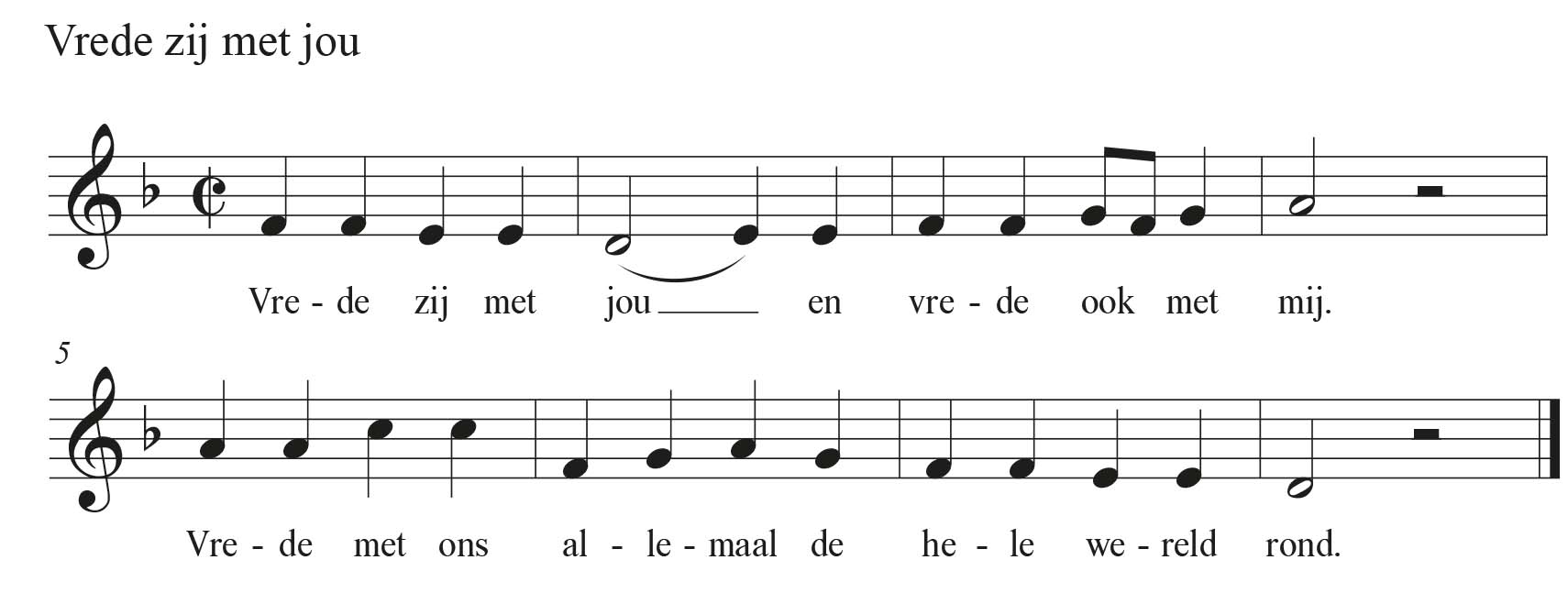 Slotlied Lied 425

Zegen 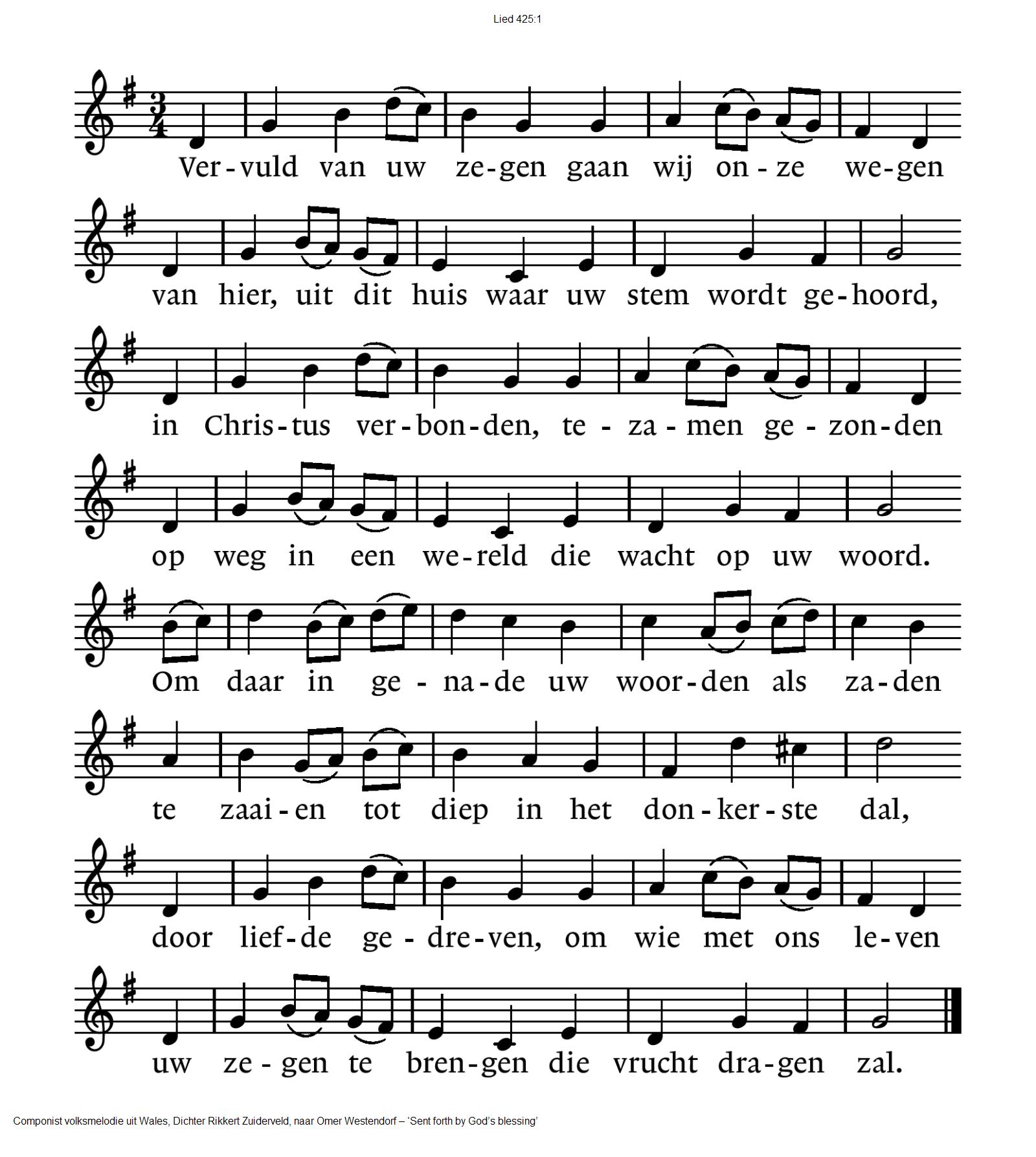 Dat de liefde van God
onze dagen vult

dat het leven van Jezus
vrede legt in ons hart en onze handen

dat de Geest van God
ons blijft bewegen en blijft dragen

zo zegene ons de Vader, de Zoon en de Heilige Geest

AMEN (gezongen)
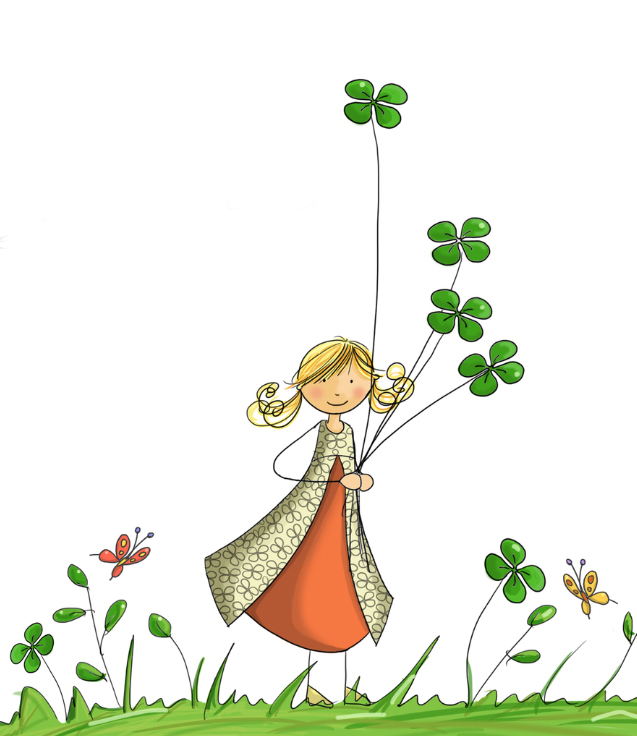 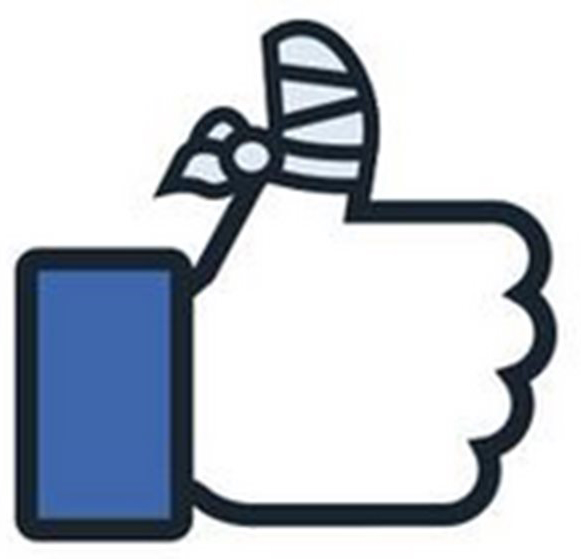 * * * * * 
Reacties op de viering zijn welkom in de doos in de hal óf via het adres::    reactieviering@pknhuissen.nl.  
In de werkgroep VIEREN worden deze besproken en wordt  er gekeken hoe we daarmee  onze vieringen kunnen  ‘verbeteren’2: Laat ons weten,     nooit vergeten     hoe U tot ons spreekt:     sterker dan de machten     zijn de zwakke krachten,     vuur dat U ontsteekt.3: Laat ons hopen,     biddend hopen,     dat de liefde wint.     Wil geloof ons geven     dat door zo te leven     hier Gods rijk begint.